проектО внесении изменений в постановление администрации города Чебоксары от 11.09.2017 № 2123	В соответствии с Федеральным законом от 06.10.2003 № 131-ФЗ «Об общих принципах организации местного самоуправления в Российской Федерации», Федеральным законом от 13.07.2015 № 220-ФЗ «Об организации регулярных перевозок пассажиров и багажа автомобильным транспортом и городским наземным электрическим транспортом в Российской Федерации и о внесении изменений в отдельные законодательные акты Российской Федерации», Положением об организации регулярных перевозок пассажиров и багажа автомобильным транспортом и городским наземным электрическим транспортом на территории муниципального образования города Чебоксары, утвержденным решением Чебоксарского городского Собрания депутатов от 22.09.2016 № 446, протоколом заседания комиссии администрации города Чебоксары по вопросам развития транспортной сети и безопасности дорожного движения от 27.05.2020 № 4 администрация города Чебоксары п о с т а н о в л я е т:1. Внести в Документ планирования регулярных перевозок пассажиров и багажа автомобильным транспортом и наземным электрическим транспортом в городе Чебоксары на 2017-2022 годы, утвержденный постановлением администрации города Чебоксары от 11.09.2017 № 2123 (далее – Документ планирования), следующие изменения:1.1. В приложении № 2 к Документу планирования:в строках 1-17 слова «II полугодие 2020 года» заменить словами «III  квартал 2020 года»;1.2. Приложение № 5 к Документу планирования изложить согласно приложению №1 к настоящему постановлению;1.3. Приложение № 6 к Документу планирования дополнить строкой 23 следующего содержания:2. Управлению информации, общественных связей и молодежной политики администрации города Чебоксары опубликовать настоящее постановление в средствах массовой информации.3. Настоящее постановление вступает в силу со дня его официального опубликования. 4. Контроль за исполнением настоящего постановления возложить на заместителя главы администрации города Чебоксары по вопросам ЖКХ В.И. Филиппова.Глава администрации города Чебоксары					    А.О. ЛадыковПриложение №1к постановлению администрации города Чебоксары от ________________ № ____________Приложение № 5к документу планирования регулярных перевозок пассажиров и багажа автомобильным транспортом и наземным электрическим транспортом в городе Чебоксары на 2017-2022 годыГрафик изменения муниципальных маршрутов регулярных перевозок в городе ЧебоксарыЧăваш РеспубликиШупашкар хулаадминистрацийěЙЫШĂНУ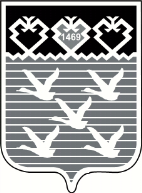 Чувашская РеспубликаАдминистрациягорода ЧебоксарыПОСТАНОВЛЕНИЕ23213Кошкино - ЖБК-9IV квартал 2020 года№п/пРегистрационный номермуниципального маршрутаПорядковый номермуниципальногомаршрутаНаименованиемуниципального маршрутаСведения муниципального маршрута регулярных перевозок, подлежащие изменениюДата изменения муниципального маршрута регулярных перевозок123456Автобусные маршрутыАвтобусные маршрутыАвтобусные маршрутыАвтобусные маршрутыАвтобусные маршрутыАвтобусные маршруты13832Машиностроительный техникум - ул. Ф.Лукина - ЧандровоИзменение маршрута в прямом и обратном направлениях: ул. Университетская - ул. Академика РАН Х.М.МиначеваII полугодие 2020 года25552улица Рихарда Зорге - ул. Ф.Лукина - Заовражный водоводИзменение маршрута в прямом и обратном направлениях: ул. Университетская - ул. Академика РАН Х.М.МиначеваII полугодие 2020 года32330мкр. "Садовый" - Республиканская детская больницаИзменение наименования маршрута: "Карачуринское кладбище -Республиканская детская больница".Исключение движения в прямом и обратном направлении по ул. П.В. Дементьева – пр-т Геннадия АйгиIV квартал 2020 года46365мкр. "Садовый" - ул. СтартоваяПродление маршрута по расписанию в прямом и обратном направлении: ш. Марпосадское – пр-д Машиностроителей – пр-д Кабельный и далее по существующей схеме движения.Исключение движения по расписанию в прямом и обратном направлении по ул. Чапаева - ул. Космонавта Николаева А.Г.IV квартал 2020 года